Отдел по образованию,молодежной политике и спортуадминистрации Хохольского муниципального районаВоронежской области __________________________________________________________________ПРИКАЗ«01» апреля  2019 г.                                                                                  № 170Об  итогах  районного фестиваля  театральногодетского творчества «Синяя птица»для воспитанников ДОУ Во  исполнение  приказа отдела по образованию, молодёжной политике и спорту  № 100  от  «26» февраля 2019 года «О проведении  заочного районного  фестиваля  театрального  детского творчества «Синяя птица для воспитанников ДОУ», в целях развития и популяризации детского театрального творчества, воспитания  чувства любви к прекрасному, развития  творческих способностей детей, с 20 января по  20 марта  2019 года  проходил  районный заочный фестиваль  театрального детского творчества «Синяя птица» для воспитанников ДОУ (далее – Фестиваль)Организационно–методическое сопровождение Фестиваля осуществляло муниципальное бюджетное учреждение дополнительного образования «Дом детского творчества» (Попова О.В.).В  Фестивале  приняли участие   творческие коллективы 5 детских садов: МБДОУ детский сад «Колокольчик, МБДОУ – ЦРР детский «Родничок», МБДОУ - ЦРР детский сад «Теремок», МБДОУ детский сад «Солнышко», МБОУ «Костенская СОШ» детский сад.             Результаты  Фестиваля   показали, что в вышеперечисленных детских садах велась активная работа по подготовке  театральных коллективов  для  участия в Фестивале.На основании вышеизложенногоприказываю:1.Утвердить итоги районного  заочного фестиваля  театрального детского творчества «Синяя птица» для воспитанников ДОУ (приложение 1).2. Наградить грамотами  отдела по образованию, молодёжной политике и спорту победителей районного заочного фестиваля  театрального детского творчества «Синяя птица» для воспитанников ДОУ.3. Директорам ДОУ: 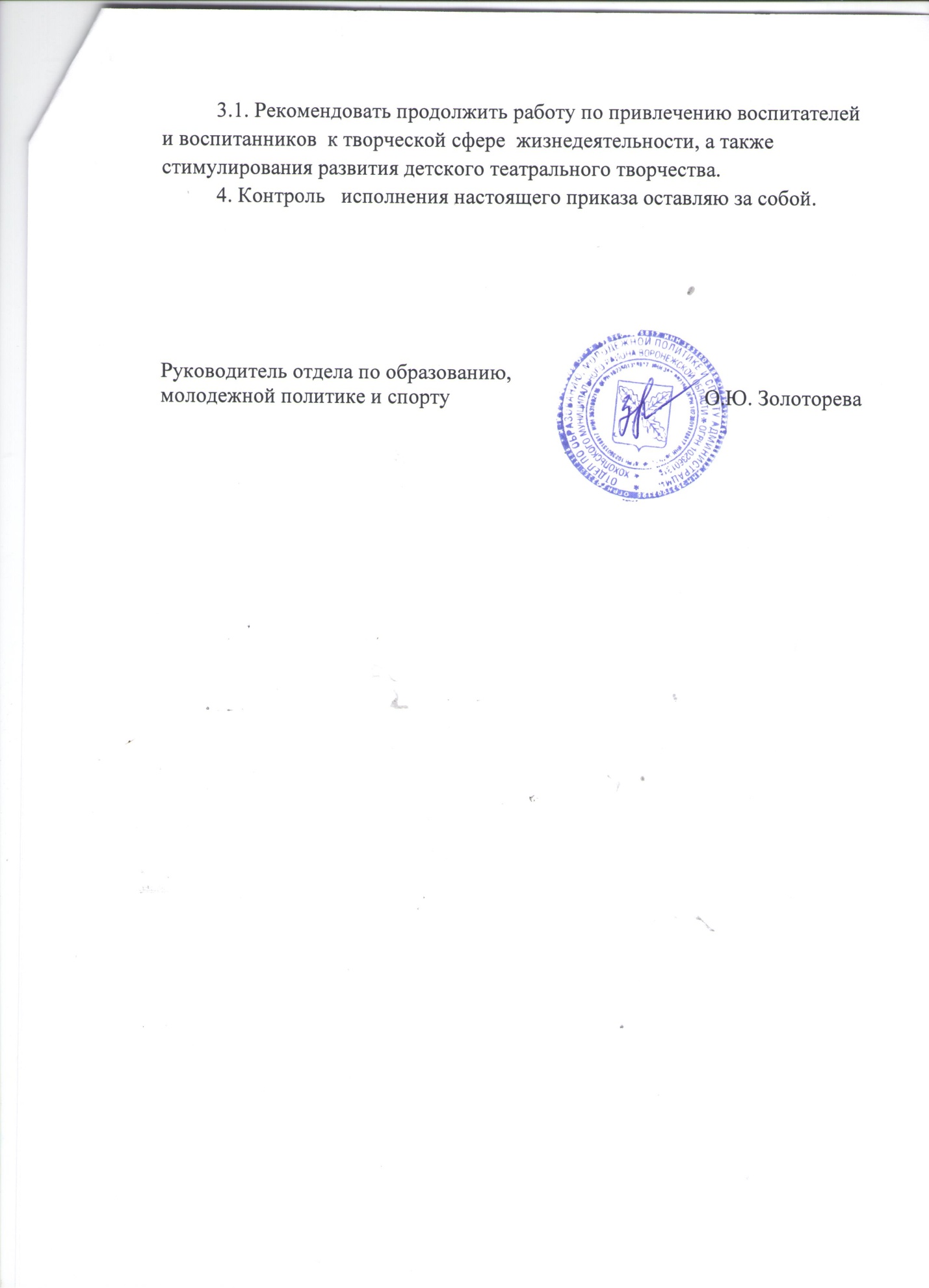   Приложение 1Итоги  районного заочного фестиваля  театрального детского творчества «Синяя птица» для воспитанников ДОУ.1 место – МБДОУ ЦРР детский сад «Теремок», руководитель Шацких Н.А.– МБДОУ детский сад «Колокольчик», руководитель Селицкая В.А., Сажнева Э.Я.2 место - МБДОУ детский сад «Солнышко», руководитель Пархоменко Е.А.3 место –   МБОУ «Костенская СОШ» детский сад, руководители Сиухина Н.Ю., Орехова Л.И.- МБДОУ ЦРР – детский сад «Родничок», руководитель Ретинская Т.А.